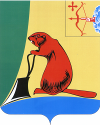 ТУЖИНСКАЯ РАЙОННАЯ ДУМА КИРОВСКОЙ ОБЛАСТИРЕШЕНИЕпгт ТужаОб утверждении Положения о порядке проведения конкурса по отбору кандидатур на должность главы Тужинского муниципального районаВ соответствии со статьей 36 Федерального закона от 06.10.2003 № 131-ФЗ «Об общих принципах организации местного самоуправления в Российской Федерации», частью 2.1 статьи 15 Закона Кировской области от 29.12.2004 №292-ЗО "О местном самоуправлении в Кировской области" и статьей 28 Устава муниципального образования Тужинский муниципальный район Тужинская районная  Дума РЕШИЛА:Утвердить Положение о порядке проведения конкурса по отбору кандидатур на должность главы Тужинского муниципального района согласно приложению.2. Опубликовать настоящее решение в Бюллетене муниципальных нормативных правовых актов органов местного самоуправления Тужинского муниципального района Кировской области.3. Настоящее решение вступает в силу после его официального опубликования.Глава Тужинского района						        Л.А. ТрушковаПриложениеУТВЕРЖДЕНОрешением Тужинскойрайонной Думыот  30.05.2016  № 73/461ПОЛОЖЕНИЕо порядке проведения конкурса по отбору кандидатур на должность главы Тужинского муниципального районаОбщие положения1.1. Настоящее Положение в соответствии со статьей 36 Федерального закона от 06.10.2003 № 131-ФЗ «Об общих принципах организации местного самоуправления в Российской Федерации», частью 2.1 статьи 15 Закона Кировской области от 29.12.2004 N 292-ЗО "О местном самоуправлении в Кировской области"  и статьей 28 Устава муниципального образования Тужинский муниципальный район и определяет порядок проведения конкурса по отбору кандидатур на должность главы Тужинского муниципального района  (далее – конкурс).1.2. Конкурс назначается решением  Тужинской районной Думы  не позднее месяца до окончания срока полномочий главы муниципального образования.В случае досрочного прекращения полномочий главы  Тужинского муниципального района, признания конкурса несостоявшимся или непринятия Тужинской районной Думой решения об избрании главы  Тужинского муниципального района из числа кандидатов, представленных конкурсной комиссией по результатам конкурса, конкурс назначается Тужинской районной Думой в течение 14 дней со дня наступления указанных оснований.1.3. В решении об объявлении конкурса в обязательном порядке указываются:дата проведения конкурса,  время и место его проведения;срок приёма документов (дата начала и дата окончания, в том числе с учетом продления срока приема документов в случае, предусмотренном пунктом 4.7 настоящего Положения), место и время приёма документов, подлежащих представлению в конкурсную комиссию в соответствии с настоящим Положением;условия конкурса, в том числе порядок проведения конкурсных испытаний.Порядок формирования и организации деятельности конкурсной комиссии2.1. Организация и проведение конкурса осуществляются конкурсной комиссией, формируемой в соответствии с Федеральным законом от 06.10.2003 № 131-ФЗ «Об общих принципах организации местного самоуправления в Российской Федерации» и настоящим Положением.2.2. Общее число членов конкурсной комиссии составляет  8 человек.2.3. При формировании конкурсной комиссии половина её членов назначается Тужинской районной Думой и состоит из представителей депутатов районной Думы, политических партий, общественных формирований, а другая половина – Губернатором Кировской области. Конкурсная комиссия формируется до принятия решения Тужинской районной Думой об объявлении конкурса.2.4. Конкурсная комиссия является коллегиальным органом и обладает следующими полномочиями:осуществляет прием документов, представленных для участия в конкурсерассматривает документы, представленные для участия в конкурсе;осуществляет подготовку и проведение конкурсных испытаний (тестирование, собеседование), предусмотренных настоящим Положением;определяет результаты конкурса;представляет кандидатов на должность главы Тужинского муниципального района в Тужинскую районную Думу;Осуществляет иные полномочия в соответствии с настоящим Положением.2.5. Конкурсная комиссия состоит из председателя, заместителя председателя, секретаря и иных членов конкурсной комиссии. Председатель, заместитель председателя и секретарь избираются из состава конкурсной комиссии открытым голосованием большинством голосов от числа присутствующих на заседании членов конкурсной комиссии на первом заседании конкурсной комиссии. Председатель конкурсной комиссии назначается из числа членов, назначенных Тужинской районной Думой, заместитель председателя – из числа членов, назначенных Губернатором Кировской области.2.6. Председатель конкурсной комиссии:осуществляет общее руководство работой конкурсной комиссии и является председательствующим;определяет дату и повестку заседания конкурсной комиссии;распределяет обязанности между членами конкурсной комиссии;подписывает протоколы заседаний конкурсной комиссии и принятые конкурсной комиссией решения;контролирует исполнение решений, принятых конкурсной комиссией;представляет конкурсную комиссию в отношениях с кандидатами, иными гражданами, государственными органами, органами местного самоуправления, организациями, средствами массовой информации и общественными объединениями;представляет на заседании Тужинской районной Думы  принятое по результатам конкурса решение конкурсной комиссии.2.7. Заместитель председателя конкурсной комиссии исполняет обязанности председателя конкурсной комиссии в случае его отсутствия, а также осуществляет по поручению председателя конкурсной комиссии иные полномочия.2.8. Секретарь конкурсной комиссии:осуществляет организационное обеспечение деятельности конкурсной комиссии;осуществляет подготовку заседаний конкурсной комиссии, в том числе обеспечивает извещение членов конкурсной комиссии и, при необходимости, иных лиц, привлечённых к участию в работе конкурсной комиссии, о дате, времени и месте заседания конкурсной комиссии, не позднее чем за 2 рабочих дня до заседания конкурсной комиссии;ведёт протоколы заседаний конкурсной комиссии;оформляет принятые конкурсной комиссией решения;решает иные организационные вопросы, связанные с подготовкой и проведением заседаний конкурсной комиссии.2.9. По решению конкурсной комиссии к работе конкурсной комиссии могут привлекаться в качестве независимых экспертов специалисты в сфере муниципального управления, представители научных и образовательных организаций, иные лица без включения их в состав конкурсной комиссии.2.10. Организационной формой деятельности конкурсной комиссии являются заседания.На заседании конкурсной комиссии секретарём ведётся протокол, в котором отражается информация о ходе заседания и принятых решениях. Протокол подписываются всеми членами конкурсной комиссии, если иное не предусмотрено настоящим Положением.2.11. Заседания конкурсной комиссии проводятся открыто. По решению конкурсной комиссии может быть проведено закрытое заседание. Решение о проведении закрытого заседания принимается простым большинством голосов от установленного общего числа членов конкурсной комиссии.2.12. Заседание конкурсной комиссии считается правомочным, если на нем присутствуют не менее 2/3 числа членов конкурсной комиссии, назначенных Тужинской районной Думой и не менее 2/3 числа членов конкурсной комиссии, назначенных Губернатором Кировской области.Члены конкурсной комиссии участвуют в ее заседаниях лично и не вправе передавать свои полномочия другому лицу.В случае выбытия члена конкурсной комиссии из её состава, назначение нового члена конкурсной комиссии производится органом или лицом, назначившим выбывшего члена конкурсной комиссии.2.13. Решение конкурсной комиссии принимается открытым голосованием в отсутствие кандидатов и считается принятым, если за него проголосовало более половины присутствующих на заседании членов конкурсной комиссии.При равенстве голосов членов конкурсной комиссии решающим является голос ее председательствующего.2.14. Материально-техническое обеспечение деятельности конкурсной комиссии, в том числе хранение её документации, осуществляется администрацией Тужинского муниципального района.2.15. Срок полномочий конкурсной комиссии составляет 5 лет. В случае,  если срок полномочий конкурсной комиссии истекает в период после объявления конкурса Тужинской районной Думой и до принятия решения Тужинской районной Думой об избрании главы Тужинского муниципального района, срок полномочий конкурсной комиссии продлевается до дня вступления в силу решения Тужинской районной Думы об избрании главы Тужинского муниципального района из числа кандидатов, представленных конкурсной комиссией по результатам конкурса.Назначение конкурса3.1. Объявление о проведении конкурса публикуется администрацией муниципального образования в районной газете «Родной край» и размещается на официальном сайте Тужинского муниципального района не позднее чем за 20 дней до дня проведения конкурса. Объявление о проведении конкурса публикуется в течение 3 рабочих дней со дня принятия районной Думой решения об объявлении конкурса.3.2. В объявлении о проведении конкурса указываются:решение Тужинской районной Думы о проведении конкурса;сведения о дате, времени и месте проведения конкурса;требования к кандидатам на должность главы Тужинского муниципального района (далее – кандидаты);перечень документов, необходимых для участия в конкурсе и требования к их оформлению;срок приёма документов (дата начала и дата окончания, в том числе с учетом продления срока приема документов в случае, предусмотренном  пунктом 4.7 настоящего Положения), место и время приёма документов, подлежащих представлению в конкурсную комиссию;условия конкурса, в том числе порядок проведения конкурсных испытаний;сведения об источнике дополнительной информации о конкурсе (адрес, телефон, контактное лицо);Порядок представления и перечень документов для участия в конкурсе4.1. Кандидаты представляют в конкурсную комиссию:заявление по прилагаемой форме (приложение № 1);собственноручно заполненную и подписанную анкету установленной формы (приложение № 2);оригинал и копию документа, удостоверяющего личность гражданина Российской Федерации;копию трудовой книжки;копию документа, подтверждающего сведения об образовании;сведения о своих доходах, полученных от всех источников (включая доходы по прежнему месту работы или месту замещения выборной должности, пенсии, пособия, иные выплаты) за предшествующий  календарный год, а также сведения об имуществе, принадлежащем ему на праве собственности, о  вкладах в банках, ценных бумагах, и о своих обязательствах имущественного характера по состоянию на первое число месяца, предшествующего месяцу проведения  конкурса по форме, утвержденной Указом Губернатора Кировской области;сведения о доходах супруги (супруга) и несовершеннолетних детей, полученных от всех источников (включая заработную плату, пенсии, пособия, иные выплаты) за предшествующий календарный год, а также сведения об имуществе, принадлежащем им на праве собственности, о  вкладах в банках, ценных бумагах, и об их обязательствах имущественного характера по состоянию на первое число месяца, предшествующего месяцу подачи гражданином документов для участия в конкурсе по форме, утвержденной Указом Губернатора Кировской области; сведения о своих расходах, а также о расходах своих супруга и несовершеннолетних детей по каждой сделке по приобретению земельного участка, другого объекта недвижимости, транспортного средства, ценных бумаг, акций (долей участия, паев в уставных (складочных) капиталах организаций), совершенной в течение последних трех лет, если сумма сделки превышает общий доход кандидата и его супруга (супруги) за три последних года, предшествующих совершению сделки, и об источниках получения средств, за счет которых совершена сделка, по форме, утвержденной Указом Губернатора Кировской области;письменное согласие на обработку своих персональных данных в порядке, предусмотренном статьей 9 Федерального закона от 27.07.2006 № 152-ФЗ «О персональных данных»;документы о дополнительном профессиональном образовании, о присвоении учёной степени, учёного звания, о награждении наградами и присвоении почётных званий и иные документы, характеризующие его личность и профессиональную подготовку (по желанию кандидата).анкету по форме №4, утвержденной постановлением Правительства РФ от 06.02.2010 № 63 «Об утверждении Инструкции о порядке допуска должностных лиц и граждан Российской Федерации к государственной тайне»;справку об отсутствии медицинских противопоказаний для работы со сведениями, оставляющими государственную тайну.Документы, указанные в настоящем пункте, подаются в конкурсную комиссию одновременно.4.2. Прием документов для участия в конкурсе осуществляется конкурсной комиссией в срок, определенный решением Тужинской районной Думы. 4.3. Документы, представленные кандидатом в конкурсную комиссию, регистрируются секретарем конкурсной комиссии в журнале входящей корреспонденции в день поступления.О приеме документов претенденту на участие в конкурсе выдается расписка с описью принятых документов.4.4. Копии документов представляются в нотариально заверенной форме либо одновременно с подлинниками, которые возвращаются заявителю после сверки с ними копий документов. Сверенные с подлинниками копии документов заверяются секретарем конкурсной комиссии. 4.5. Конкурсная комиссия вправе проверить достоверность представленных кандидатом сведений.4.6. Несвоевременное и неполное представление кандидатом документов является основанием для отказа кандидату в приёме документов для участия в конкурсе. 4.7. В случае представления документов для участия в конкурсе только от одного кандидата, срок приема документов может быть продлен на 5 рабочих дней, если возможность продления срока приема документов была предусмотрена в решении Тужинской районной Думы об объявлении конкурса.4.8. В случае если по окончании срока представления документов в конкурсную комиссию не поступило документов ни от одного из кандидатов, конкурс признается конкурсной комиссией несостоявшимся. Решение о назначении повторного конкурса принимается Тужинской районной Думой в срок, указанный в пункте 1.2 настоящего Положения.4.9. В течение 3 рабочих дней со дня окончания срока приема документов (в том числе в случае продления срока приема документов в соответствии с пунктом 4.7 настоящего Положения) конкурсная комиссия рассматривает представленные кандидатами документы и принимает решение о допуске гражданина либо об отказе в допуске к участию в конкурсе.Основаниями для отказа в допуске к участию в конкурсе являются:- несвоевременное представление кандидатом документов;- неполное представление кандидатом документов;- представление кандидатом недостоверных или неполных сведений о себе;- несоответствие кандидата требованиям, указанным в пункте 4.10 настоящего Положения. 4.10. К участию в конкурсе не допускаются граждане:не достигшие на момент проведения конкурса 21 года;признанные судом недееспособными или содержащиеся в местах лишения свободы по приговору суда;имеющие гражданство иностранного государства либо вид на жительство или иной документ, подтверждающий право на постоянное проживание гражданина Российской Федерации на территории иностранного государства. Указанные граждане вправе участвовать в конкурсе, если это предусмотрено международным договором Российской Федерации;осужденные к лишению свободы за совершение тяжких и (или) особо тяжких преступлений и имеющие на момент проведения конкурса неснятую и непогашенную судимость за указанные преступления;осужденные к лишению свободы за совершение тяжких преступлений, судимость которых снята или погашена, – до истечения десяти лет со дня снятия или погашения судимости;осужденные к лишению свободы за совершение особо тяжких преступлений, судимость которых снята или погашена, – до истечения пятнадцати лет со дня снятия или погашения судимости;осужденные за совершение преступлений экстремистской направленности, предусмотренных Уголовным кодексом Российской Федерации, и имеющие на момент проведения конкурса неснятую и непогашенную судимость за указанные преступления, если на таких лиц не распространяется действие подпунктов 4.10.5 и 4.10.6;подвергнутые административному наказанию за совершение административных правонарушений, предусмотренных статьями 20.3 и 20.29 Кодекса Российской Федерации об административных правонарушениях, если конкурс состоится до окончания срока, в течение которого лицо считается подвергнутым административному наказанию;при наличии вступившего в силу решения суда о лишении гражданина права занимать муниципальные должности в течение определенного срока до истечения этого срока.Если деяние, за совершение которого был осужден гражданин, в соответствии с новым уголовным законом не признается тяжким или особо тяжким преступлением, действие ограничений, предусмотренных пунктами 4.10.5 и 4.10.6, прекращается со дня вступления в силу этого уголовного закона.4.11. Конкурсная комиссия уведомляет кандидатов в письменной форме о принятом решении (о допуске к участию или об отказе к допуску к участию в конкурсе) не позднее следующего рабочего дня после дня принятия решения. В случае  отказа в допуске к участию в конкурсе в уведомлении указываются  причины отказа в допуске к участию в конкурсе.4.12. Гражданин, не допущенный к участию в конкурсе, вправе обжаловать решение конкурсной комиссии об отказе ему в допуске к участию в конкурсе в соответствии с законодательством Российской Федерации. 4.13. В случае если после рассмотрения представленных кандидатами документов конкурсной комиссией принято решение о допуске к участию в конкурсе менее двух кандидатов, конкурс признается конкурсной комиссией несостоявшимся. Решение о назначении повторного конкурса принимается Тужинской районной Думой в срок, указанный в пункте 1.2 настоящего Положения.Порядок проведения конкурса и принятия решения конкурсной комиссией5.1. Конкурс проводится, если к участию в конкурсе конкурсной комиссией допущено не менее двух кандидатов.5.2. Кандидат вправе представить в конкурсную комиссию письменное заявление об отказе от участия в конкурсе. С момента поступления указанного заявления в конкурсную комиссию кандидат считается снявшим свою кандидатуру.В случае если после подачи заявлений об отказе от участия в конкурсе, допущенных к конкурсу остается менее 2 кандидатов, конкурс признается несостоявшимся. Решение о назначении повторного конкурса принимается Тужинской районной Думой в срок, указанный в пункте 1.2 настоящего Положения.5.3. Конкурс проводится в два этапа в течение конкурсного дня, который определен решением Тужинской районной Думы. Кандидаты участвуют в конкурсе лично.Неявка кандидата для участия в конкурса считается отказом от участия в конкурсе.5.4. На первом этапе кандидаты проходят тестирование на знание основ государственного управления и местного самоуправления, Конституции Российской Федерации, федерального законодательства, законодательства Кировской области, муниципальных правовых актов в сферах конституционного, муниципального, административного, трудового и гражданского права.  Подготовка тестовых вопросов осуществляется конкурсной комиссией.Результаты тестирования (набранные баллы) заносятся в оценочный лист (Приложение № 3), при этом каждый правильный ответ оценивается 0,5 балла.5.5. На втором этапе кандидат проходит  индивидуальное собеседование, на котором каждый член комиссии оценивает профессиональные и личностные качества кандидатов. При оценке профессиональных и личностных качеств каждого из кандидатов члены конкурсной комиссии исходят из уровня профессиональной подготовки, стажа и опыта управленческой работы, знаний, умений, навыков и иных качеств кандидатов.По итогам второго этапа конкурса каждый член конкурсной комиссии выставляет кандидату соответствующий балл (от 1 до 10) и заносит его в оценочный лист (Приложение № 3). 5.6. По завершении конкурсных испытаний подсчитывается общее число баллов по каждому кандидату, полученных при прохождении двух этапов конкурса, данные об этом заносятся в протокол. 5.7. По итогам двух этапов конкурса конкурсная комиссия принимает решение о представлении не менее двух кандидатов, набравших наибольшее число баллов, на рассмотрение Тужинской районной Думы по результатам конкурса об отборе кандидатов. Решение принимается открытым голосованием простым большинством голосов от числа членов конкурсной комиссии, присутствующих на заседании. При равенстве голосов решающим является голос председательствующего на заседании конкурсной комиссии.Решение конкурсной комиссии по результатам конкурса заносится в протокол, подписывается всеми членами конкурсной комиссии, присутствующими на заседании.Протокол заседания конкурсной комиссии и документы представляемых кандидатов направляются конкурсной комиссией в Тужинскую районную Думу не позднее следующего рабочего дня за днем принятия решения по итогам конкурса. 5.8. Каждому участнику конкурса конкурсная комиссия сообщает о его результатах в письменной форме не позднее следующего рабочего дня за днем принятия решения по итогам конкурса. 5.9. Рассмотрение Тужинской районной Думой вопроса об избрании главы муниципального образования из числа кандидатов, представленных конкурсной комиссией по результатам конкурса, осуществляется в порядке, предусмотренном Регламентом  Тужинской районной Думы.5.10. В случае признания конкурса несостоявшимся либо в случае непринятия Тужинской районной Думой решения об избрании главы Тужинского муниципального района из числа кандидатов, представленных конкурсной комиссией по результатам конкурса, Тужинская районная Дума принимает решение о повторном проведении конкурса в соответствии с настоящим Положением.5.11. Информация о результатах конкурса подлежит опубликованию в  районной газете «Родной край» и размещению на официальном сайте Тужинского муниципального района в течение 3 рабочих дней со дня принятия конкурсной комиссией решения по результатам конкурса.Заключительные положения6.1. Кандидат вправе обжаловать решение конкурсной комиссии по результатам конкурса в соответствии с законодательством Российской Федерации.6.2. Расходы кандидатов, связанные с участием в конкурсе, осуществляются за счёт их собственных средств.6.3. При проведении повторного конкурса допускается участие в нем граждан, которые  участвовали в конкурсе, признанном несостоявшимся.6.4. Документы кандидатов могут быть им возвращены по письменному заявлению в течение трёх лет со дня завершения конкурса. До истечения указанного срока документы хранятся в архиве администрации Тужинского муниципального района, после чего подлежат уничтожению.___________30.05.2016№73/461